King Street Primary & Pre - SchoolHigh Grange Road SpennymoorCounty DurhamDL16 6RA                                                                                                                                         Telephone: (01388) 816078Email: kingstreet@durhamlearning.net         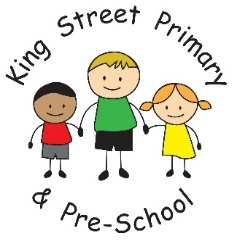 					22.11.19Dear Parents/CarerI would like to thank you all for the donations that have flooded in today, not only of the bottles that we asked for but also additional donations of gift sets and more. These will all be excellent gifts for the school fayre and Miss Starkie and Mr Swift are getting things very organised for us. We will once again, next Friday, be holding a dress down day where we encourage families to donate chocolate which can be used as prizes for the chocolate tombola. Both the bottle tombola and the chocolate tombola are always our most popular stalls so please do send a donation with your child. We have also had some more wonderful experiences for our children this week with the DLI supporting children in Year 6, sharing artefacts from wartime and giving them a whole day of engaging activities. We have also had a visitor in both Year 3 and 4 delivering workshops on the Romans and the Stone Age. She was truly amazing and the children have been enthralled.  We do hope that your children are sharing these experiences with you as they certainly appear to be enjoying them!Community eventWe have been asked if we could generate some child volunteers to sing in Wetherspoons on Sunday 15th Dec 12-3pm. Children will need to attend in their uniform. If your child is interested in participating you can either contact Laura Calvert directly or let the office know and we can pass names on for you. You must let us know by December 1st so she can hand out song sheets and arrange a small gift for them. She can be contacted through Facebook or by going in to Wetherspoons. Future datesWe are pleased to announce that we have extended the age range of children who will attend the local pantomime this year, we will now be taking the whole school on Friday the 6th December. School staff will organise this within the school day and you do not need to do anything. This will be a funded event and therefore at no cost to yourselves. Children will still need to wear school uniform as normal and within normal school hours. Please also remember our nativity dates:Wednesday 11th December: EYFS and KS1 at 9:30am, KS2 at 2pmThursday 12th December: KS2 at 9:30am and EYFS/KS1 at 2pmTickets will be available from Monday 2nd December.Wednesday 18th December is our Advent service at St Andrew’s church- 1:30pmEarly Years Open AfternoonMiss Whitfield is hosting an open afternoon event on the 3rd December at 1.30pm - 2.30pm for any prospective parents of Pre-school or Reception children. This is a lovely opportunity for you to pop along and see all of our wonderful staff in action and our children do love to showcase their work and chat about what they do in our setting. We are currently offering out start dates to parents so if you know anyone who has children who will be starting Pre-school or Reception class next year please let them know about our event and to pick up an application form at the same time.As always, if you have any queries or concerns or would like to volunteer in school, please do speak to a member of staff. Yours SincerelyMrs J BromleyHead Teacher